ATTIVITA’ SVOLTE A.S. 2021/22Pisa li 10 giugno 2022	                                   Il docente Paola Bussagli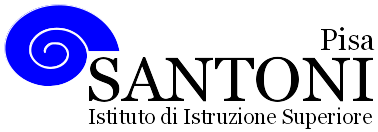 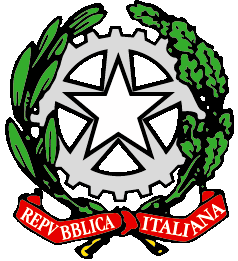 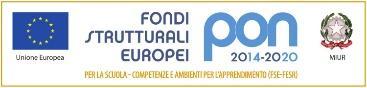 agraria agroalimentare agroindustria | chimica, materiali e biotecnologie | costruzioni, ambiente e territorio | sistema moda | servizi socio-sanitari | servizi per la sanità e l'assistenza sociale | corso operatore del benessere | agenzia formativa Regione Toscana  IS0059 – ISO9001agraria agroalimentare agroindustria | chimica, materiali e biotecnologie | costruzioni, ambiente e territorio | sistema moda | servizi socio-sanitari | servizi per la sanità e l'assistenza sociale | corso operatore del benessere | agenzia formativa Regione Toscana  IS0059 – ISO9001agraria agroalimentare agroindustria | chimica, materiali e biotecnologie | costruzioni, ambiente e territorio | sistema moda | servizi socio-sanitari | servizi per la sanità e l'assistenza sociale | corso operatore del benessere | agenzia formativa Regione Toscana  IS0059 – ISO9001agraria agroalimentare agroindustria | chimica, materiali e biotecnologie | costruzioni, ambiente e territorio | sistema moda | servizi socio-sanitari | servizi per la sanità e l'assistenza sociale | corso operatore del benessere | agenzia formativa Regione Toscana  IS0059 – ISO9001agraria agroalimentare agroindustria | chimica, materiali e biotecnologie | costruzioni, ambiente e territorio | sistema moda | servizi socio-sanitari | servizi per la sanità e l'assistenza sociale | corso operatore del benessere | agenzia formativa Regione Toscana  IS0059 – ISO9001www.e-santoni.edu.ite-mail: piis003007@istruzione.ite-mail: piis003007@istruzione.itPEC: piis003007@pec.istruzione.itPEC: piis003007@pec.istruzione.itNome e cognome del docente   Paola BussagliNome e cognome del docente   Paola BussagliNome e cognome del docente   Paola BussagliDisciplina insegnata   Metodologie operativeDisciplina insegnata   Metodologie operativeDisciplina insegnata   Metodologie operativeLibro/i di testo in usoProgettiamo e realizziamo, Gatto ed. CLITT Libro/i di testo in usoProgettiamo e realizziamo, Gatto ed. CLITT Libro/i di testo in usoProgettiamo e realizziamo, Gatto ed. CLITT Classe e Sezione4IIndirizzo di studioServizi per la Sanità e l’Assistenza SocialeN. studenti   UdA1  Ripetiamo i punti più importantiQuesto capitolo ha il compito di riprendere in modo schematico gli argomenti trattati gli anni precedenti:
        I minori
Contenuti:                     figure professionali che operano nell’asilo nido                      modalità di accesso                       l’inserimento al nido e le sue fasi                       la programmazione al nido                       la routine: valenza educativa                       il gioco                       il disegno come attività educativa: il disegno rappresentativo                      Adozione e affido    
Conoscenze: l’infanzia e l’importanza del gioco nello sviluppo psicomotorio 
Obbiettivi minimi: saper individuare spazi e materiali utili in funzione delle attività L’anzianoContenuti:
                          I giovani anziani e il pensionamento
                          L’anziano e la casa
                           L’anziano autosufficiente
                           L’anziano e la malattia
                          L’anziano non autosufficiente
                          L’importanza di raccontare le loro storie
  Conoscenze: processo di senescenza e patologie
                          longevità e buona qualità della vita 
                            le strutture di accoglienza
Obbiettivi minimi: Comprendere le problematiche dell’età senile
              Apprendere le dinamiche psicosociali della terza età  Il disabileContenuti:                              Il ruolo della famiglia e l’accertamento della disabilità
                             Tipologie di disabilità
                              Qualità della vita e disabilità
                              L’integrazione scolastica      
 Conoscenze: le condizioni sociali delle categorie svantaggiate, soprattutto delle persone con menomazioni fisiche e mentali Obbiettivi minimi: saper operare con empatia e professionalità
             saper offrire agli svantaggiati una solidale ed efficace relazione d’aiutoLaboratorio
Contenuti:                          Arterapia
                          Lavoro individuale con materiale di recupero                          Laboratorio Comunicazione e Linguaggi CinemaConoscenze: Osservare le dinamiche comunicative nei gruppi e tra le persone al fine di adottare strumenti e forme di comunicazione funzionali a favorire la relazione d’aiutoObbiettivi minimi: Facilitare la comunicazione tra persone e gruppi privilegiando il linguaggio non verbaleUdA1  Ripetiamo i punti più importantiQuesto capitolo ha il compito di riprendere in modo schematico gli argomenti trattati gli anni precedenti:
        I minori
Contenuti:                     figure professionali che operano nell’asilo nido                      modalità di accesso                       l’inserimento al nido e le sue fasi                       la programmazione al nido                       la routine: valenza educativa                       il gioco                       il disegno come attività educativa: il disegno rappresentativo                      Adozione e affido    
Conoscenze: l’infanzia e l’importanza del gioco nello sviluppo psicomotorio 
Obbiettivi minimi: saper individuare spazi e materiali utili in funzione delle attività L’anzianoContenuti:
                          I giovani anziani e il pensionamento
                          L’anziano e la casa
                           L’anziano autosufficiente
                           L’anziano e la malattia
                          L’anziano non autosufficiente
                          L’importanza di raccontare le loro storie
  Conoscenze: processo di senescenza e patologie
                          longevità e buona qualità della vita 
                            le strutture di accoglienza
Obbiettivi minimi: Comprendere le problematiche dell’età senile
              Apprendere le dinamiche psicosociali della terza età  Il disabileContenuti:                              Il ruolo della famiglia e l’accertamento della disabilità
                             Tipologie di disabilità
                              Qualità della vita e disabilità
                              L’integrazione scolastica      
 Conoscenze: le condizioni sociali delle categorie svantaggiate, soprattutto delle persone con menomazioni fisiche e mentali Obbiettivi minimi: saper operare con empatia e professionalità
             saper offrire agli svantaggiati una solidale ed efficace relazione d’aiutoLaboratorio
Contenuti:                          Arterapia
                          Lavoro individuale con materiale di recupero                          Laboratorio Comunicazione e Linguaggi CinemaConoscenze: Osservare le dinamiche comunicative nei gruppi e tra le persone al fine di adottare strumenti e forme di comunicazione funzionali a favorire la relazione d’aiutoObbiettivi minimi: Facilitare la comunicazione tra persone e gruppi privilegiando il linguaggio non verbaleUdA1  Ripetiamo i punti più importantiQuesto capitolo ha il compito di riprendere in modo schematico gli argomenti trattati gli anni precedenti:
        I minori
Contenuti:                     figure professionali che operano nell’asilo nido                      modalità di accesso                       l’inserimento al nido e le sue fasi                       la programmazione al nido                       la routine: valenza educativa                       il gioco                       il disegno come attività educativa: il disegno rappresentativo                      Adozione e affido    
Conoscenze: l’infanzia e l’importanza del gioco nello sviluppo psicomotorio 
Obbiettivi minimi: saper individuare spazi e materiali utili in funzione delle attività L’anzianoContenuti:
                          I giovani anziani e il pensionamento
                          L’anziano e la casa
                           L’anziano autosufficiente
                           L’anziano e la malattia
                          L’anziano non autosufficiente
                          L’importanza di raccontare le loro storie
  Conoscenze: processo di senescenza e patologie
                          longevità e buona qualità della vita 
                            le strutture di accoglienza
Obbiettivi minimi: Comprendere le problematiche dell’età senile
              Apprendere le dinamiche psicosociali della terza età  Il disabileContenuti:                              Il ruolo della famiglia e l’accertamento della disabilità
                             Tipologie di disabilità
                              Qualità della vita e disabilità
                              L’integrazione scolastica      
 Conoscenze: le condizioni sociali delle categorie svantaggiate, soprattutto delle persone con menomazioni fisiche e mentali Obbiettivi minimi: saper operare con empatia e professionalità
             saper offrire agli svantaggiati una solidale ed efficace relazione d’aiutoLaboratorio
Contenuti:                          Arterapia
                          Lavoro individuale con materiale di recupero                          Laboratorio Comunicazione e Linguaggi CinemaConoscenze: Osservare le dinamiche comunicative nei gruppi e tra le persone al fine di adottare strumenti e forme di comunicazione funzionali a favorire la relazione d’aiutoObbiettivi minimi: Facilitare la comunicazione tra persone e gruppi privilegiando il linguaggio non verbaleAttività o moduli didattici concordati nel CdC a livello interdisciplinare - Educazione civica(descrizione di conoscenze, abilità e competenze che si intendono raggiungere o sviluppare)L’uso consapevole dei social: 
Realizzare un dibattito sull’uso distorto dei social e motivare le opinioni sia positive che negative.Attività o moduli didattici concordati nel CdC a livello interdisciplinare - Educazione civica(descrizione di conoscenze, abilità e competenze che si intendono raggiungere o sviluppare)L’uso consapevole dei social: 
Realizzare un dibattito sull’uso distorto dei social e motivare le opinioni sia positive che negative.Attività o moduli didattici concordati nel CdC a livello interdisciplinare - Educazione civica(descrizione di conoscenze, abilità e competenze che si intendono raggiungere o sviluppare)L’uso consapevole dei social: 
Realizzare un dibattito sull’uso distorto dei social e motivare le opinioni sia positive che negative.